SBOR DOBROVOLNÝCH HASIČŮ ZBRAŠÍNVÁS ZVE NA    PŘEDPOUŤOVOU        ZÁBAVU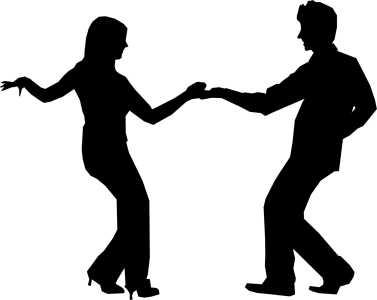 26. ČERVNA 2021 od 20:00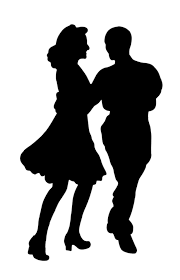 KDE: 	Sokolské hřiště ve ZbrašíněHRAJE: hudební skupina 100 % LIVEVSTUPNÉ: 	130 Kč                                   Těšíme se na Vás!